*zie wedstrijdreglementSchoenen met ijzeren voetbalstuds zijn verboden op ons kunstgras (B-plein)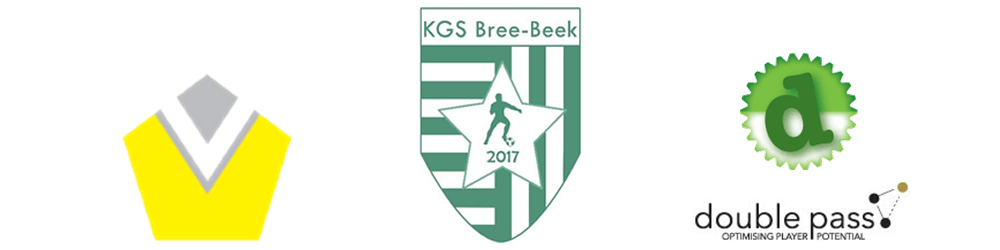 Jeugdtornooi KGS Bree-BeekO. H. Hemelvaart 2019www.KGSBree-Beek.be16 ploegenU10 – Zaterdag 1 juni 2019Wedstrijdduur: 1 x 25 minutenWedstrijdduur: 1 x 25 minutenWedstrijdduur: 1 x 25 minutenWedstrijdduur: 1 x 25 minutenKGS Bree-Beek AHoeselt VVKESK LeopoldsburgUmitspor MaasmechelenKGS Bree-Beek BE. Termiens’ HerenhelderenSSD OpoeterenLindelhoeven VVSt. ElenVelm VVSLW MaaseikE. MaasmechelenSK Heusden 06Waterloos VVNevok GruitrodeUURTerreinA1Terrein A2TerreinB1TerreinB2Terrein D1TerreinD2TerreinE1TerreinE210.00Bree-Beek A-HoeseltLeopoldsburg-UmitsporEMM-Heusden 06Waterloos-GruitrodeBree-Beek B-Termiens’ Herenhelderen-OpoeterenLindelhoeven-ElenVelm-SLW Maaseik11.00EMM-WaterloosHeusden 06-GruitrodeLindelhoeven-VelmElen-SLW MaaseikBree-Beek A-LeopoldsburgHoeselt-UmitsporBree-Beek B-s’ HerenhelderenTermien-Opoeteren12.00SLW Maaseik-LindelhoevenVelm-ElenBree-Beek B-Opoeterens’Herenhelderen-TermienEMM-GruitrodeWaterloos-Heusden 06Bree-Beek A-UmitsporLeopoldsburg-Hoeselt